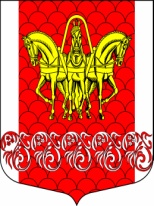 Российская Федерация                     Совет депутатов муниципального образования
«Кисельнинское сельское поселение»Волховского муниципального района 
Ленинградской областитретьего созываРЕШЕНИЕ                                                      от 18 июля   2017  года    № 25  «О принятии положения об организации библиотечного обслуживания жителей муниципального образования «Кисельнинское сельское поселение» Волховского муниципального района Ленинградской области»   Согласно пункту 11 части 1 статьи 14 Федерального закона № 131 –ФЗ от 06.10.2003 г. (с изменениями) « Об общих принципах организации местного самоуправления в Российской Федерации» организация библиотечного обслуживания населения отнесена к числу вопросов местного значения поселения. Часть 2 статьи 15 Федерального закона от 29.12.1994 г. № 78 – ФЗ « О библиотечном деле» (ред. От 22.08.2004 г.) закрепляет в качестве полномочий органов местного самоуправления реализацию прав граждан на библиотечное обслуживание, в том числе путем комплектования библиотек Совет депутатов МО Кисельнинское СП Волховского муниципального района Ленинградской области  решил: 1.Утвердить Положение об организации библиотечного обслуживания жителей МО Кисельнинское СП  Волховского муниципального района Ленинградской области» (Приложение № 1)2. Настоящее решение вступает в силу на следующий день после его официального опубликования в газете "Провинция. Северо-Запад" и подлежит размещению на официальном сайте МО Кисельнинское СП  www.кисельня.рф   3. Контроль за исполнением настоящего решения возложить на постоянную депутатскую комиссию по социальным вопросам. Глава муниципального  образования «Кисельнинское сельское поселение»                                          О.В. АверьяновУТВЕРЖДЕНОрешением совета депутатовмуниципального образования«Кисельнинское сельское поселение»Волховского муниципальногорайона Ленинградской области                                                                                           от  18 июля  2017 года  № 25 (Приложение №1)ПОЛОЖЕНИЕоб организации библиотечного обслуживания жителей муниципального образования«Кисельнинское сельское поселение»Настоящее Положение направлено на реализацию полномочий органов местного самоуправления по организации библиотечного обслуживания жителей муниципального образования «Кисельнинское сельское поселение».1. Сфера действия настоящего Положения1.1. Настоящее Положение действует на всей территории муниципального образования «Кисельнинское сельское поселение» в отношении (далее муниципальное образование) в отношении библиотеки муниципального учреждения МБУК «Кисельнинский ДК».2. Реализация прав граждан на библиотечное обслуживание2.1. Права граждан на библиотечное обслуживание и библиотечную деятельность на территории муниципального образования гарантируются законодательством Российской Федерации о библиотечном деле, законодательством субъекта Российской Федерации, настоящим Положением и  иными муниципальными правовыми актами.2.2. Право граждан на библиотечное обслуживание обеспечивается:а) муниципальными библиотеками, бесплатно осуществляющими основные виды библиотечного обслуживания;б) библиотеками образовательных учреждений; в) частными библиотеками.3. Основные задачи и функции муниципальных библиотек3.1. Основными задачами муниципальных библиотек являются:а) сохранение накопленных человечеством знаний в виде библиотечного фонда, включающего традиционные издания (печатную продукцию) и нетрадиционные документы (видеофильмы, звукозаписи, слайды и др. некнижные материалы);б) распространение знаний и информации в обществе, справочно-информационное и библиотечно-библиографическое обслуживание населения;в) осуществление культурной и просветительской деятельности, направленной на удовлетворение духовных, интеллектуальных и культурных потребностей граждан;г) реализация прав всех граждан без каких-либо ограничений на свободный доступ к библиотечному фонду и информации о его составе.3.2. Для выполнения указанных задач муниципальные библиотеки осуществляют следующие виды деятельности:а) комплектуют библиотечные фонды;б) осуществляют обработку фондов и раскрывают их содержание с помощью системы каталогов на различных носителях;в) обеспечивают сохранность фонда путем его учета, организации рационального хранения, консервации и реставрации документов; г) воспитывают бережное отношение читателей к фонду;д) анализируют использование фондов и корректируют их состав в соответствии с потребностями пользователей;е) организуют обслуживание читателей с учетом их интересов, возрастных, физических, социальных, психологических и других особенностей, новых явлений и процессов, происходящих в обществе, обеспечивая максимально удобный доступ к фондам в читальных залах, на абонементе, через систему межбиблиотечного абонемента;ё) способствуют развитию подрастающего поколения, прививают им навыки чтения и компьютерной грамотности, помогают развивать воображение и творческие способности, совместно с образовательными учреждениями участвуют в обеспечении учебного процесса;ж) участвуют в развитии своей территории в сотрудничестве с органами местного самоуправления и общественными организациями; з) проводят изучение потребностей своих реальных и потенциальных пользователей;и) ведут базы данных по проблемам развития различных сфер жизнедеятельности местного сообщества;й) взаимодействуют с другими библиотеками, информационными и иными необходимыми организациями, в том числе за пределами муниципального образования;к) создают оптимальные условия для читателей и работы сотрудников муниципальных библиотек.4. Поддержка библиотечного дела на территории муниципального образования4.1. Библиотечное дело на территории муниципального образования признается социально значимым видом деятельности. 4.2. Поддержка библиотечного дела на территории муниципального образования осуществляется органами местного самоуправления путем:а) гарантированного финансирования деятельности муниципальных библиотек; б) реализации долгосрочных целевых программ развития муниципальных библиотек;в) установления мер социальной поддержки для библиотечных работников;г) запрета на производство действий, ухудшающих условия деятельности муниципальных библиотек, в том числе связанных с необоснованным сокращением сети муниципальных библиотек, ухудшением материально-технического обеспечения действующих муниципальных библиотек, находящихся на бюджетном финансировании, переводом в помещения, не соответствующие требованиям охраны труда, хранения библиотечных фондов и библиотечного обслуживания;д) предоставления иных мер поддержки в соответствии с действующим законодательством.4.3. Органы местного самоуправления муниципального образования поощряют участие муниципальных библиотек в культурном обмене, содействуют расширению и укреплению межобластных, межрегиональных и международных связей в сфере библиотечного дела.5. Меры социальной поддержки библиотечных работников5.1. Библиотечным работникам муниципальных библиотек предоставляются меры социальной поддержки.6. Принципы и нормативы, отражающие потребности в библиотечном обслуживании населения муниципального образования муниципальными библиотеками6.1. Комплектование библиотечных фондов муниципальных библиотек печатными документами, электронными изданиями, аудиовизуальными материалами осуществляется в соответствии с типами и видами библиотек.6.2. Объем книжного фонда муниципальных библиотек должен формироваться исходя из средней книгообеспеченности одного жителя – 5–7 томов, в том числе:а) литература для жителей в возрасте до 15 лет должна составлять от 30 процентов до 50 процентов от общего фонда;б) справочные и библиографические издания не менее 10 процентов от общего фонда.6.3. Ежегодно (по полугодиям) должна производиться подписка на периодические издания.6.4. Размеры площадей, необходимых для размещения муниципальных библиотек, определяются в соответствии со следующими нормами:а) площади для размещения абонемента:с открытым доступом к фонду и кафедрам выдачи – не менее 100 кв.м. (при соответствующей вместимости полок); с закрытым доступом к фонду – 5,5 кв.м. на 1000 томов; с ограниченным доступом к фонду –- 7 кв.м. на 1000 томов.б) площади для размещения читальных залов с открытым доступом к фонду – из расчета 10 кв.м. на 1000 томов;в) число посадочных мест в библиотеке определяется из расчета 2,5 кв.м. на 1 место (или 1,5 кв.м. на 1000 жителей);г) около 10 процентов посадочных мест для читателей должны находиться в зоне "легкого" чтения или в зоне отдыха;д) число посадочных мест для просмотра периодики определяется из расчета 3 кв. м. на 1 место (или 1 место на каждые 2000 – 3000 жителей);е) для проведения культурно-массовых мероприятий необходимо иметь отдельное помещение;ё) количество служебных помещений зависит от числа штатных сотрудников и выполняемых ими функций, но не менее 20 процентов площади читательской зоны.6.9. Нормативная потребность в штатных работниках, исходя из необходимости обеспечения основных библиотечных процессов, в том числе:а) комплектование и обработка документов – из расчета 0,7–1 человек на 1000 томов;б) организация фонда – из расчета 1–1,2 человека на 100 тысяч томов;в) обслуживание пользователей – из расчета 3–3,5 человека на 1000 читателей;г) информационная, библиографическая деятельность – из расчета 1–1,5 человека на 1000 читателей.7. Финансовое обеспечение организации библиотечного обслуживания населения муниципального образования муниципальными библиотеками7.1. Организация библиотечного обслуживания населения муниципального образования муниципальными библиотеками является расходным обязательством муниципального образования.Муниципальные библиотеки вправе использовать иные источники финансирования, не запрещенные законодательством Российской Федерации.7.2. Финансовое обеспечение организации библиотечного обслуживания населения муниципального образования осуществляется на основе долгосрочных, среднесрочных и текущих планов муниципального образования исходя из принципов и нормативов, установленных настоящим Положением.